TikTok Gains Favor As Search EngineFor 49% of millennials, 29% of people in Generation X and even 14% of baby boomers in an Adobe study, TikTok makes a good search engine, and 10% of people in Generation Z prefer it to Google. Video tutorials lead favorite content types at 62%, with 39% picking reviews.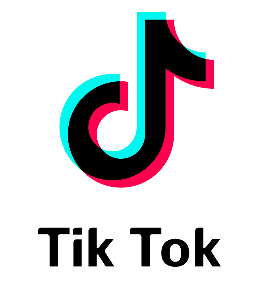 MediaPost Communications (free registration) 1/16/24https://www.mediapost.com/publications/article/392663/tiktok-the-gen-z-search-engine.html